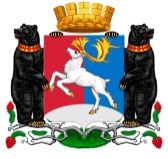 КАМЧАТСКИЙ КРАЙСОВЕТ ДЕПУТАТОВГОРОДСКОГО ОКРУГА «ПОСЕЛОК ПАЛАНА»(8-ой созыв)«27» октября  2022   г.		                                                                               пгт. Паланавосьмая очередная сессия Совета  депутатовРЕШЕНИЕ № 59-р/08-22Об утверждении структуры Администрациигородского округа «поселок Палана»В соответствии с Федеральным законом от 06.10.2003 № 131-ФЗ «Об общих принципах организации местного самоуправления в Российской Федерации», Уставом городского округа «поселок Палана», Совет депутатов городского округа «поселок Палана»        РЕШИЛ:1. Утвердить структуру Администрации городского округа «посёлок Палана» с 01.01.2023 года (приложение).2. С момента вступления в силу настоящего решения, считать утратившим силу Решения Совета депутатов городского округа «посёлок Палана» от 15.07.2022 № 44-р/08-22                            «Об утверждении структуры Администрации городского округа «поселок Палана». 3. Настоящее решение вступает в силу со дня его обнародования в установленных Уставом городского округа «поселок Палана» местах.Председатель Совета депутатов городского округа «поселок Палана» 	          Т.В. КазакПриложениек Решению Совета депутатов городскогоокруга «поселок Палана»от __27.10.2022___ № _59-р/08-22___СтруктураАдминистрации городского округа «поселок Палана»1. Глава городского округа «поселок Палана» (возглавляет Администрацию городского округа «поселок Палана»); 2.  Первый заместитель Главы Администрации городского округа «поселок Палана»;3. Заместитель Главы Администрации городского округа «поселок Палана» - руководитель аппарата;4. Советник Главы Администрации городского округа «поселок Палана».5. Структурные подразделения Администрации городского округа «поселок Палана»:- Аппарат (ЗАГС, Архив, кадры, системные администраторы, организационная работа);- Правовой отдел;- Отдел образования, социальной защиты, культуры и спорта;- Отдел экономики, инвестиционной деятельности и предпринимательства;- Мобилизационный отдел;- Единая дежурно-диспетчерская служба. 6. Органы Администрации городского округа «поселок Палана»:- Финансовое управление Администрации городского округа «поселок Палана»;- Комитет по управлению муниципальным имуществом городского округа «поселок Палана».